ITINERARIO DE LOS VIAJES OFICIALES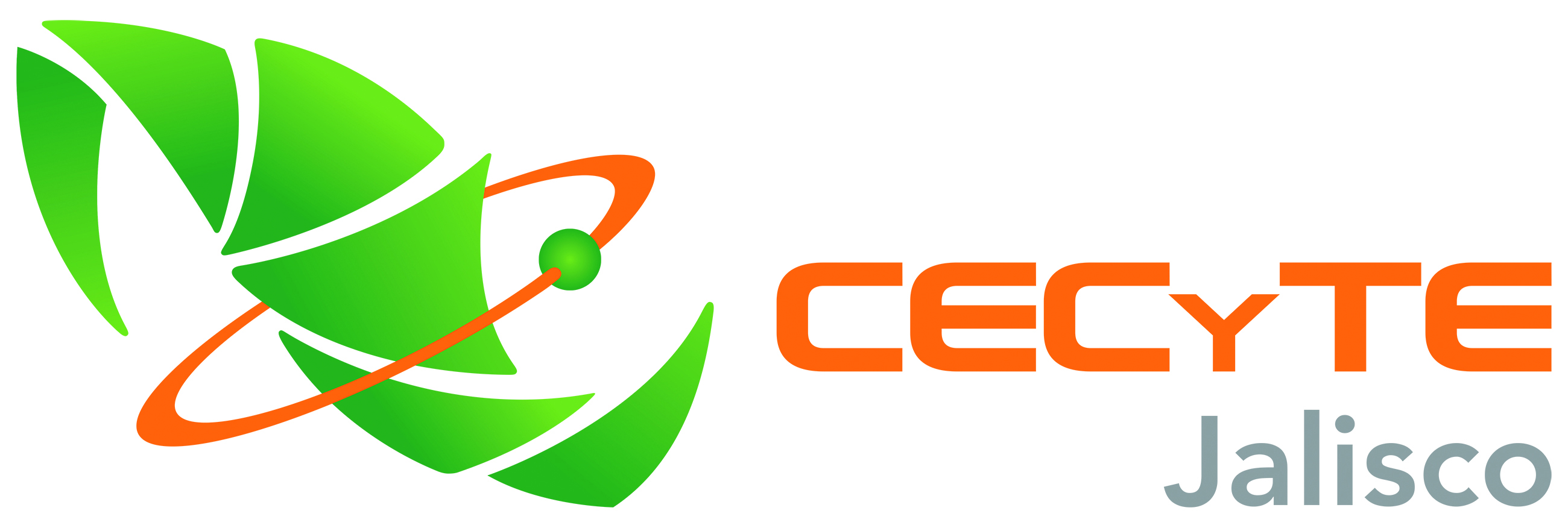 NUMERO DE AUTORIZACIONNOMBRE DE QUIEN REALIZO EL VIAJEPUESTO DE QUIEN REALIZO EL VIAJEAREAOrigen. Fecha y hora de regresoDestino. Fecha y hora de regresoActividadesCostosResultados0766/DG-CECYTEJSergio Valadez RamírezDocenteAcadémicaCocula, 28 de Enero de 10:00 am a 17:00 hrs.Guadalajara, 28 de Enero de 10.00 am y regreso 17:00 hrs.Primera Asamblea General Ordinaria del Sindicato$221.21El resultado fue satisfactorio 0743/DG-CECYTEJRamiro Ambriz MoralesDocenteAcadémicaCocula, 28 y 29 de Enero 07:00 am y el 29 de enero regreso 17:00 hrs.Guadalajara, 28 y 29 de Enero 07:00 am y el 29 de enero regreso 17:00 hrs.Curso de Filosofía$627.00El resultado fue satisfactorio0684/DG-CECYTEJMartin Fletes FloresDocenteAcadémicaCocula, 28 de Enero 07:00 am a 17:00 hrs.Guadalajara, 28 de Enero 07:00 am a 17:00 hrs.Academia de Creatividad Tecnológica$313.60El resultado fue satisfactorio0142/DG-CECYEJSergio Valadez RamírezDocenteAcadémica Cocula, 20 de Enero 07:00 am  y regreso 17:00 hrs.Guadalajara, 22 de Enero 17:00 hrs.Curso preparación de soluciones y manejo de reactivos del lab. De química$940.84El resultado fue satisfactorio028/DG-CECYTEJIsaac Alejandro Ramírez AmadorLaboratorista especializadoAdministrativaCocula, 12 de Enero 07:00 am Guadalajara, 12 de Enero 17:00 hrs.Separación de residuos Solidos$479.60El resultado fue satisfactorioCuitláhuac Chávez Llamas Oficial de MantenimientoAdministrativoCocula, 08 de Enero 12:00 hrs.Guadalajara, 08 de Enero 17:00 hrs.Recoger Servidor para el laboratorio de idiomas $387.60El servidor ya se encuentra instalado y funcionando correctamente.Francisco Javier Nuño UribeDocenteAcadémicaCocula, 25 de Enero 07:00 amGuadalajara, 27 de Enero 15:00 hrs.Academias estatales de electromecánica$663.60El resultado fue satisfactorioJuan Carlos Vázquez MedinaDocenteAcadémicaCocula, 25 de Enero 07:00 amGuadalajara, 27 de Enero 15:00 hrs.Academias estatales de Electrónica$442.00El resultado fue satisfactorioSalomón Campos CamposDocenteAcadémicaCocula, 25 de Enero 07:00 amGuadalajara 27 de Enero 15:00 hrs.Academias estatales de Electrónica$442.00El resultado fue satisfactorioMaría López MedinaDocenteAcadémicaCocula, 25 de Enero 07:00 amGuadalajara 27 de Enero 15:00 hrs.Academias estatales de Ciencias Sociales y Humanidades$442.00El resultado fue satisfactorioMartin Fletes FloresDocenteAcadémicaCocula, 25 de Enero 07:00 amGuadalajara 27 de Enero 15:00 hrs.Academias estatales de Soporte y mantenimiento de equipo de computo$442.00El resultado fue satisfactorioRubén Constantino Arroyo AguayoDocenteAcadémica Cocula, 25 de Enero 07:00 amGuadalajara 27 de Enero 15:00 hrs.Academias estatales de Emprendimiento$442.00El resultado fue satisfactorioXavier Ulisses Muñoz Mora DocenteAcadémicaCocula, 25 de Enero 07:00 amGuadalajara 27 de Enero 15:00 hrs.Academias estatales de Arte$442.00El resultado fue satisfactorioEduardo Rosas RuelasDocenteAcadémicaCocula, 25 de Enero 07:00 amGuadalajara 27 de Enero 15:00 hrs.Academias estatales de Educación Física$442.00El resultado fue satisfactorioJuan Pablo Camacho NavarroDocenteAcadémicaCocula, 25 de Enero 07:00 amGuadalajara 27 de Enero 15:00 hrs.Academias estatal de Ingles$442.00El resultado fue satisfactorioFelipe Ramos RuelasDocenteAcadémicaCocula, 25 de Enero 07:00 amGuadalajara 27 de Enero 15:00 hrs.Academia estatal de Física, Química y biología$663.60El resultado fue satisfactorioRoció del Carmen Villanueva MartínezDocenteAcadémicaCocula, 25 de Enero 07:00 amGuadalajara 27 de Enero 15:00 hrs.Academia estatal de Procesos Gestión Administrativa$442.00El resultado fue satisfactorioArnulfo Evangelista de LeónDocenteAcadémicaCocula, 25 de Enero 07:00 amGuadalajara 27 de Enero 15:00 hrs.Academia estatal de Física, Química y biología$442.00El resultado fue satisfactorioAlma Verónica Flores DíazDocenteAcadémicaCocula, 25 de Enero 07:00 amGuadalajara 27 de Enero 15:00 hrs.Academias estatales de Tutoría$442.00El resultado fue satisfactorioMiguel Ángel Villa MorenoDocenteAcadémicaCocula, 25 de Enero 07:00 amGuadalajara 27 de Enero 15:00 hrs.Academias estatales de Matemáticas$663.60El resultado fue satisfactorioMario Alejandro Medina TéllezDocenteAcadémicaCocula, 25 de Enero 07:00 amGuadalajara 27 de Enero 15:00 hrs.Academias estatales de LEOYE$442.00El resultado fue satisfactorioAgustín Cruz GonzálezDocenteAcadémicaCocula, 25 de Enero 07:00 amGuadalajara 27 de Enero 15:00 hrs.Academias estatales de Orientación Educativa$221.60El resultado fue satisfactorio071/DG-CECYTEJGriselda Yadira Izazaga GarcíaDirectivoAdministrativoCocula, 25 de Enero 08:00 amGuadalajara, 25 de Enero 17:00 hrs.Inauguración de Academias Estatales$313.60El resultado fue satisfactorio1022/DG-CECYTEJGriselda Yadira Izazaga GarcíaDirectivoAdministrativoCocula. 24 de Febrero 10:00 amGuadalajara, 24 de Febrero 17:00 hrs.Reunión de Directores$221.60El resultado fue satisfactorio0968/DG-CECYTEJRubén Constantino Arroyo AguayoDocenteAcadémicaCocula, 19 de Febrero 09:00 am Guadalajara, 19 de Febrero 17:00 hrs.Debate Mar Adentro$424.06Los alumnos participaron en el debate, obteniendo un resultado satisfactorio0968/DG-CECYTEJRosalio de la Torre AguilarJefe de OficinaAdministrativoCocula, 19 de Febrero 09:00 am Guadalajara, 19 de Febrero 17:00 hrs.Debate Mar Adentro$424.06Los alumnos participaron en el debate, obteniendo un resultado satisfactorio0864/DG-CECYTEJGabriel Brambila RoblesDocenteAcadémicaCocula, 25 de Febrero 07:00 amGuadalajara, 26 de Febrero 17:00 hrs.Curso de Actualización de las Disciplinas deportivas$221.60El resultado fue satisfactorio0863/DG-CECYTEJJosé Francisco Trujillo RubioDocenteAcadémicaCocula, 25 de Febrero 07:00 amGuadalajara, 26 de Febrero 17:00 hrs.Curso de Actualización de las Disciplinas deportivasEl resultado fue satisfactorio01091/DG-CECYTEJEduardo Rosas RuelasDocenteAcadémica27 de Febrero 09:00 amGuadalajara, 27 de Febrero 15:00 hrs.Reunión de extensión y vinculación con docentes de deportes$479.60El resultado fue satisfactorioGabriel Aguilar RamírezDocenteAcadémica12 de Marzo 08:00 amAmeca, 12 de Marzo 16:00 hrs.30 Olimpiada de Matemáticas$266.00Los alumnos participaron, obteniendo resultados satisfactorios.01227/DG-CECYTEJRoció del Carmen Villanueva DocenteAcadémica 10 de Marzo 08:00 am Guadalajara,16:00 hrs.Conmemoración del día internacional de la mujer$313.60El resultado fue satisfactorio01228/DG-CECYTEJAdriana Preciado SánchezDocenteAcadémica 10 de Marzo 08:00 am Guadalajara,16:00 hrs.Conmemoración del día internacional de la mujer$92.00El resultado fue satisfactorio01229/DG-CECYTEJElva Leticia Ruelas JiménezAuxiliar administrativaAdministrativo10 de Marzo 08:00 am Guadalajara,16:00 hrs.Conmemoración del día internacional de la mujer$92.00El resultado fue satisfactorio01133/DG-CECYTEJXavier Ulises Muñoz MoraDocenteAcadémica07 de Marzo 03:00 am11 de Marzo 20:00 hrs.XVII Festival Nacional de Arte y Cultura 2016$760.00El docente participo obteniendo resultados satisfactorios.01007/DG-CECYTEJFelipe Ramos RuelasDocenteAcadémica27 de Febrero 09:00 amGuadalajara, 17:00 hrs.Reunión de Capacitación para elaborar libros de texto de física, química y humanidades $313.60El resultado fue satisfactorioRubén Constantino Arroyo AguayoDocente AcadémicaCocula, 18 de Abril 10:00 amGuadalajara, 18 de Abril 17:00 hrs.Debate Mar Adentro$387.60Los alumnos participaron, obteniendo resultados satisfactorios.Rosalio de la Torre AguilarJefe de OficinaAdministrativoCocula, 18 de Abril 10:00 amGuadalajara, 18 de Abril 17:00 hrs.Debate Mar Adentro$387.60Los alumnos participaron, obteniendo resultados satisfactorios.Juan Pablo Camacho NavarroDocenteAcadémica Cocula, 6 de Abril 07:00 amGuadalajara, 8 de Abril 17:00 hrs.Reunión Previa y juegos deportivo Regional  Zona Sur 2016$1062.40El resultado fue satisfactorioSergio Valadez  RamírezDocenteAcadémicaCocula, 27 de Abril 09:00 amGuadalajara, 27 de Abril 20:00 hrs.Capacitación del SNB$92.00El resultado fue satisfactorio01172/DG-CECYTEJMariano Cuenca DíazCoordinador AcadémicoAdministrativoCocula, 27 de Abril 09:00 amGuadalajara, 27 de Abril 20:00 hrs.Capacitación del SNB$313.61El resultado fue satisfactorioRubén Constantino Arroyo AguayoDocenteAcadémicaCocula, 26 de Abril 10:00 amGuadalajara, 26 de Abril 17:00 hrs.Debate Mar Adentro$387.60Los alumnos participaron, obteniendo resultados satisfactorios.Rosalio de la Torre AguilarJefe de OficinaAdministrativoCocula, 26 de Abril 10:00 amGuadalajara, 26 de Abril 17:00 hrs.Debate Mar Adentro$387.60Los alumnos participaron, obteniendo resultados satisfactorios.01433/DG-CECYTEJFrancisco Trujillo Rubio DocenteAcadémica Cocula 3 de Mayo, 06:00 am Guadalajara, 6 de Mayo 20:00 hrs.Deportivo Regional zona Metropolitana$479.61El resultado fue satisfactorio01617/DG-CECYTEJCuitláhuac Chávez LlamasOficial de MantenimientoAdministrativoCocula, 5 de Mayo 10:00 amGuadalajara, 14:00 hrs.Llevar instrumentos Musicales a la coordinación General de Música$387.60El resultado fue satisfactorio01617/DG-CECYTEJGrecia Sagrario Monserrat de Allende LópezJefe de OficinaAdministrativoCocula, 5 de Mayo 10:00 amGuadalajara, 14:00 hrs.Recoger formatos de títulos en el departamento de control escolar$166.00El resultado fue satisfactorio02219/DG-CECYTEJAdriana del Roció López BuenrostroCoordinador académicoAdministrativoCocula. 28 de Mayo 14:00 pmGuadalajara, 19:00 hrs.Entrega de exámenes piense II$387.60El resultado fue satisfactorio01827/DG-CECYTEJGrecia Sagrario Monserrat de Allende LópezJefe de OficinaAdministrativoCocula, 23 de Mayo 10:00 amGuadalajara, 17:00 hrs.Capacitación que impartirá personal del collage board$221.60El resultado fue satisfactorio01699/DG-CECYTEJAdriana del Roció López BuenrostroCoordinador académicoAdministrativoCocula, 24 de Mayo 06:00 amGuadalajara, 17:00 hrs.Capacitación del programa construye T$479.60El resultado fue satisfactorio01788/DG-CECYTEJGuadalupe Ruelas GuzmánDocenteAcadémicaCocula, 20 de Mayo 08:00 amGuadalajara, 17:00 hrs.The english oratory Contest$313.60Los alumnos participaron, obteniendo un resultado satisfactorio.